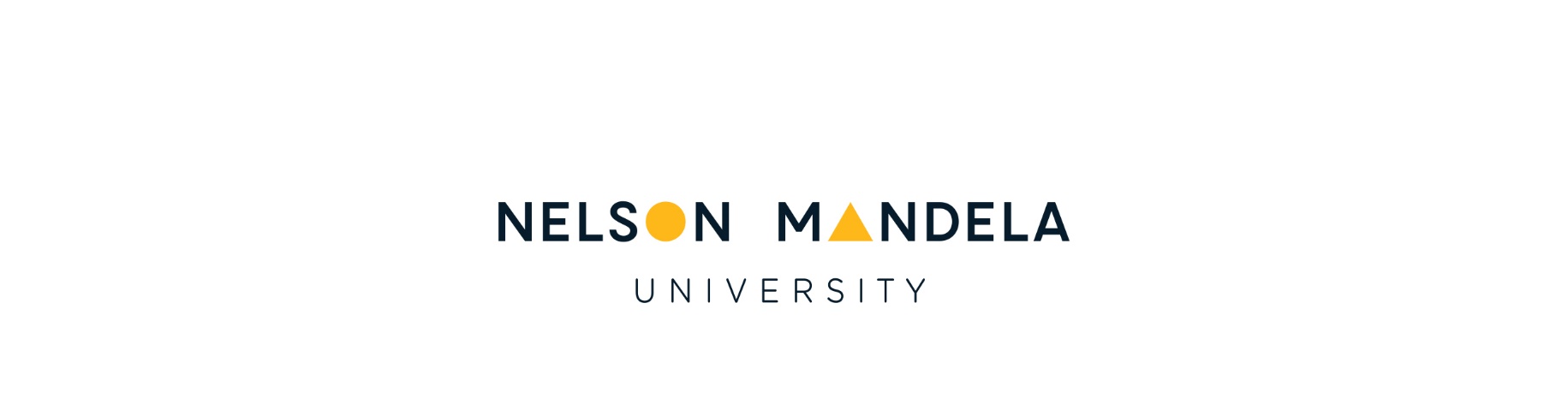 LIBRARY & INFORMATION SERVICESSTAFF REGISTRATION FORM	1. SURNAME:.............................................................................................................................................…..2. FULL NAME(S):......................................................................................................................................…..3. STAFF NO:............................................    MS  	          DR                PROF                 OTHER 
  5. NMMU ADDRESS:                     	            6. HOME ADDRESS: ........................................................................           		 .........................................................................................................................................................           		..................................................................................INTERNAL EXT NR: X.................................		POSTAL CODE: ......................................................E-MAIL: ....................................................................		TEL.NO. (H):............................................................                                                                          	CELL. NO                    	:............................................................7. FACULTY: 8: DEPARTMENT: ______________________                              HOME LIBRARY:_______________________9. PATRON TYPE:                                                                           PERMANENT        Yes|         |No|        |     ACADEMIC & RESEARCH: 		                        CONTRACT EXPIRES:  ADMIN & TECHNICAL: 		             CONTRACT EXPIRES:  	I SHALL INFORM THE LIBRARY STAFF OF ANY CHANGES TO THE ABOVE INFORMATION.	I HAVE READ AND AGREE TO ABIDE BY ALL THE RULES AND REGULATIONS OF THE LIBRARY SERVICES.SIGNATURE: ...........................................................         DATE: ......................................................STAFF REGISTRATION FORMSIGNATURE: ...........................................................         DATE: ...................................................LIB. BARCODEOffice use onlyLIB. BARCODELibrary & Information ServicesTel. +27 (0)41 504 3732  Fax. +27 (0)41 504 2280Office use only4. TITLE:          MR CODECODEARTSkDIRECTORATE/REGISTARcBUSINESS & ECONOMIC SCIENCESnEXTERNAL MEMBERaEDUCATIONpFINANCEdEBEIT (Engineering, The Built Env & IT)qICTfGEORGE CAMPUSmILLgHEALTH SCIENCESrLIBRARYhLAWtTECHNICAL/SUPPORT SERVICESjSCIENCEwFINANCEdCENTRES/INST/UNITS/OTHERbRESEARCH (DVC)iLIS RULES AND REGULATIONSUsers are responsible for the return of library material before or on the due/recall date.There is a fine on all overdue library material.The fine will change to a non-refundable billing fee of R100 per book/item once it is more than 30 days overdue.An account for the replacement value of each item will be sent to inform the user that the amount will be debited to their staff account.LIS RULES AND REGULATIONSAn item which has been taken out will be assumed to have been lost when it has been overdue for 30 days. The user will then receive an account for the replacement value of the lost item, plus billing fee. This notification will inform the user that if the account is not settled within 60 days of billing the amount will then be debited to their staff account. After 60 days the Finance Department will debit their salaries with the appropriate amount. 